IOWA MEAT GOAT ASSOCIATION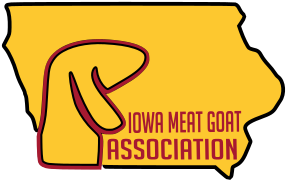 Membership ApplicationPlease list membership information exactly as you want listed on the IMGA Website (www.iowa-meat-goat.com).                              			      Renewal _______New _____        Date: ____________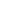 	                      		              Farm Name: __________________________________					                Member Name: ________________________________                Address: _____________________________________                City, State, Zip: ________________________________                ABGA Membership # ___________________________	     IMGA Membership # ____________________________                E-mail: _______________________________________                                  Website: _____________________________________   	                Phone Number: ________________________________                                            County: _____________________________________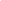 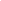 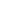 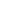 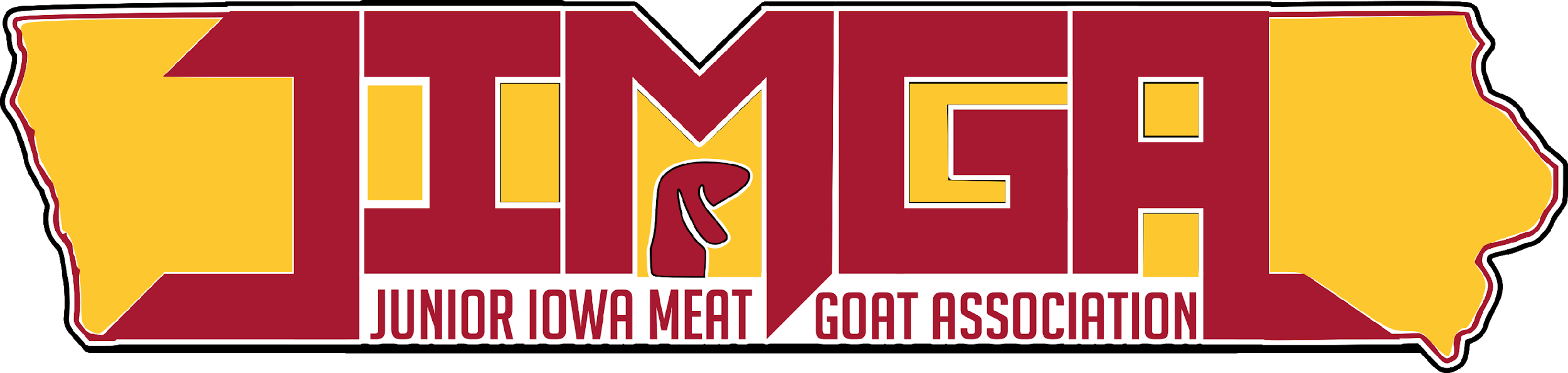 Junior Iowa Meat Goat AssociationMembership FormJOIN TODAYMembership is open to IMGA members who are in grades K through 12th as of January 1st of the membership year.  JIMGA members organize events throughout the year and take leadership roles while promoting the meat goat industry.Visit the website for more information:  www.iowa-meat-goat.comJunior Members:Name: _____________________________ Birthdate: _____________________ Grade: __________Name: _____________________________ Birthdate: _____________________ Grade: __________Name: _____________________________ Birthdate: _____________________ Grade: __________Name: _____________________________ Birthdate: _____________________ Grade: __________Contact Information:Address: __________________________________________________________________________City: ___________________________________ State: __________________ Zip: _______________Phone: _______________________ Email*: _______________________________________________               *Please include all email addresses you wish to have correspondence with 